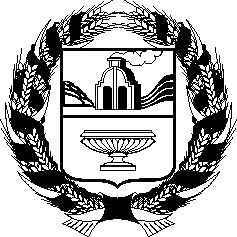 ПРЕДСЕДАТЕЛЬ АЛТАЙСКОГО КРАЕВОГО ЗАКОНОДАТЕЛЬНОГО СОБРАНИЯРАСПОРЯЖЕНИЕ14.12.2017										                            № 137/06-04г. БарнаулВ   соответствии   со статьей 31 закона Алтайского края от 8 мая 2001 года №  22-ЗС  «Об Алтайском краевом Законодательном Собрании», постановлением Алтайского   краевого   Законодательного  Собрания  от   1 сентября 2017 года № 211 «О структуре аппарата Алтайского краевого Законодательного Собрания» утвердить прилагаемое Положение об общем отделе аппарата Алтайского краевого Законодательного Собрания.А.А. РоманенкоПРИЛОЖЕНИЕк распоряжению председателя Алтайского краевого Законодательного Собрания___________   № ___________ПОЛОЖЕНИЕоб общем отделе аппаратаАлтайского краевого Законодательного Собрания1. ОБЩИЕ ПОЛОЖЕНИЯ1. Общий отдел аппарата Алтайского краевого Законодательного Собрания (далее - Отдел) является структурным подразделением аппарата Алтайского краевого Законодательного Собрания (далее - Законодательное Собрание).2. Отдел в своей деятельности руководствуется Конституцией Российской Федерации, федеральными конституционными законами, федеральными законами, законами Российской Федерации, указами и распоряжениями Президента Российской Федерации, постановлениями и распоряжениями Правительства Российской Федерации, Уставом (Основным Законом) Алтайского края, законами Алтайского края, постановлениями Законодательного Собрания, распоряжениями председателя Законодательного Собрания,  иными правовыми актами, а также настоящим Положением.2. ОСНОВНЫЕ ЗАДАЧИ3. Основными задачами Отдела являются:1) организация и непосредственное осуществление материально-технического и хозяйственного обеспечения деятельности Законодательного Собрания;2) организация закупок на поставку товаров, выполнение работ, оказание услуг, а также получения, хранения и централизованного распределения материальных ценностей в Законодательном Собрании;3) юридическое сопровождение финансово-хозяйственной деятельности аппарата Законодательного Собрания.3. ОСНОВНЫЕ ФУНКЦИИ4. Основными функциями Отдела являются:1) организация материально-технического и хозяйственного обеспечения сессий Законодательного Собрания, иных мероприятий, проводимых Законодательным Собранием;2) организация материально-технического и хозяйственного обеспечения деятельности постоянных комитетов, постоянных депутатских объединений и структурных подразделений аппарата Законодательного Собрания;3) организация работы сотрудников приемных председателя Законодательного Собрания, заместителя председателя Законодательного Собрания, руководителя аппарата Законодательного Собрания, председателей постоянных комитетов Законодательного Собрания;4) обеспечение автотранспортного обслуживания лиц, замещающих государственные должности в Законодательном Собрании, сотрудников аппарата Законодательного Собрания для выполнения ими профессиональных обязанностей;5) проведение организационно-технических мероприятий по подготовке ремонта, реконструкции и других видов работ в помещениях, занимаемых Законодательным Собранием;6) оказание содействия лицам, приглашенным на сессии и иные мероприятия, проводимые Законодательным Собранием, в бронировании и заселении в гостиницы;7) взаимодействие с уполномоченными органами и организациями в части обеспечения охраны общественного порядка в здании, занимаемом Законодательным Собранием, и на прилегающей территории;8) ведение складского хозяйства, организация складского учета и хранения материальных ценностей в Законодательном Собрании, осуществление выдачи материальных ценностей   в соответствии с законодательством Российской Федерации и Алтайского края;9)  приобретение и (или) организация изготовления бумажно-полиграфической продукции (фирменные бланки, визитки, буклеты, ежедневники, календари и пр.) для нужд Законодательного Собрания;10) сбор и обобщение заявок постоянных комитетов Законодательного Собрания, постоянных депутатских объединений – фракций Законодательного Собрания, аппарата Законодательного Собрания на материально-техническое обеспечение их деятельности на планируемый период для формирования плана закупок Законодательного Собрания; 11) подготовка проектов договоров и государственных контрактов, заключаемых Законодательным Собранием, их юридическое сопровождение, ведение учета заключенных договоров и государственных контрактов, осуществление контроля их исполнения в части приемки от поставщиков материальных ценностей;12) осуществление закупок на поставку товаров, выполнение работ, оказание услуг для нужд Законодательного Собрания в соответствии с законодательством Российской Федерации; 13) обеспечение приемки от поставщиков материальных ценностей для нужд Законодательного Собрания в соответствии с заключенными договорами и государственными контрактами, за исключением приемки компьютерной и офисной техники, приемка которых требует соответствующих технических познаний;14) разработка и (или) участие в подготовке проектов правовых актов Законодательного Собрания, относящихся к компетенции Отдела;15) взаимодействие с Управлением делами Губернатора и Правительства Алтайского края по вопросам содержания здания, занимаемого Законодательным Собранием, организации пропускного режима, иным вопросам, относящимся к компетенции Отдела;16) осуществление контроля за соблюдением сотрудниками аппарата, лицами, посещающими здание и служебные помещения, занимаемые Законодательным Собранием, установленных правовыми актами порядков содержания и использования служебных помещений государственного органа; 17) осуществление информационного обеспечения сайта Законодательного Собрания по направлениям деятельности Отдела;18)  рассмотрение в соответствии с законодательством Российской Федерации и Алтайского края обращений депутатов Законодательного Собрания, граждан и организаций по вопросам компетенции Отдела;19) исполнение поручений председателя Законодательного Собрания, заместителя председателя Законодательного Собрания, руководителя аппарата Законодательного Собрания, данных ими в рамках компетенции отдела;20) осуществление иных функций, установленных правовыми актами Законодательного Собрания. 4. ПРАВА 5. При осуществлении своих функций Отдел вправе:1) запрашивать и получать в установленном порядке от постоянных комитетов Законодательного Собрания, постоянных депутатских объединений – фракций Законодательного Собрания, аппарата Законодательного Собрания информацию, необходимую для осуществления своей деятельности;2) запрашивать  через руководителя  аппарата Законодательного Собрания и получать в установленном порядке  от федеральных государственных органов, государственных органов Алтайского края, органов местного самоуправления и организаций информацию, необходимую для осуществления  своей деятельности;3) вносить в пределах своей компетенции предложения по совершенствованию работы Законодательного Собрания;4) иметь доступ к информационным ресурсам Законодательного Собрания, включая методическую, научную, специальную литературу, периодические печатные издания;5) пользоваться  материально-техническими  средствами, оргтехникой, программным обеспечением, канцелярскими товарами, иными материальными ресурсами Законодательного Собрания  в пределах установленных нормативов;6) участвовать в работе совещаний, семинаров, рабочих групп по вопросам деятельности Отдела.5. ОРГАНИЗАЦИЯ РАБОТЫ 6. Руководство деятельностью Отдела осуществляет начальник Отдела, который назначается на должность и освобождается от должности распоряжением председателя Законодательного Собрания по предложению руководителя аппарата Законодательного Собрания в соответствии с законодательством Российской Федерации и Алтайского края о государственной гражданской службе.7. Начальник Отдела планирует деятельность Отдела, распределяет должностные обязанности между сотрудниками Отдела и организует выполнение возложенных на Отдел функций. Начальник Отдела несет персональную ответственность за невыполнение задач и функций, а также за результаты работы Отдела. 8. Сотрудники Отдела назначаются на должности и освобождаются от должностей в соответствии с законодательством Российской Федерации и Алтайского края о государственной гражданской службе и несут ответственность за невыполнение обязанностей в соответствии с должностными регламентами. 9. Отдел при реализации своих функций взаимодействует со структурными подразделениями Законодательного Собрания, аппарата Законодательного Собрания,  депутатами Законодательного Собрания, помощниками депутатов Законодательного Собрания.10. В случаях, установленных правовыми актами, либо по поручению  председателя Законодательного Собрания, заместителя председателя Законодательного Собрания, руководителя аппарата Законодательного Собрания Отдел взаимодействует  с федеральными  государственными органами, государственными органами Алтайского края, органами местного самоуправления, организациями и гражданами. 11. В отсутствие начальника Отдела его обязанности исполняет сотрудник Отдела, уполномоченный начальником Отдела и согласованный с руководителем аппарата Законодательного Собрания. Об утверждении Положения об общем отделе аппарата Алтайского краевого Зако-нодательного  Собрания